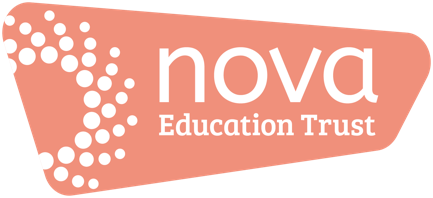 Complaints and appealsPurpose of the procedureThis procedure confirms Nova Education trusts compliance with JCQ’s General Regulations for Approved Centres 2022-2023, section 5.3 x) (P13) that the centre has in place “…a written complaints and appeals procedure which will cover general complaints regarding the centre’s delivery or administration of a qualification.”Grounds for complaintA candidate (or his/her/parent/carer) may make a complaint relating to teaching and learning, access arrangements, entries, conducting examinations, results, post-results and any other process relating to examinations. Examples of complaint criteria can be found in Appendix 1.Complaints and appeals procedureIf a candidate (or his/her parent/carer) has a general concern or complaint about the centre’s delivery or administration of a qualification he/she is following, Nova Education Trust encourages him/her to try to resolve this informally in the first instance with the class teacher, examination officer or member of SLT. If a candidate (or his/her parent/carer) wishes to proceed with a formal complaint this must be made in writing to the Examination Officer or Head of Centre. The Examination Officer or Head of Centre will confirm receipt of the complaint within 7 working days.How a formal complaint is investigatedThe Examination Officer or Head of Centre will further investigate or appoint a member of the senior leadership team (who is not involved in the grounds for complaint and has no personal interest in the outcome) to investigate the complaint and report on the findings and conclusion.The findings and conclusion will be provided to the complainant within 30 working days.AppealsFollowing the outcome, if the complainant remains dissatisfied and believes there are clear grounds, an appeal can be submitted. Any appeal must be submitted in writing to the Examination Officer or Head of Centre. The appeal will be referred to Chair of Governors for consideration.The Chair of Governors will inform the appellant of the final conclusion in due course.Appendix 1Teaching and learningQuality of teaching and learning, for examplePre-release/advance material/set task issued by the awarding body not provided on time to an exam candidate The taking of an assessment, which contributes to the final grade of the qualification, not conducted according to the JCQ/awarding body instructionsThe marking of an internal assessment, which contributes to the final grade of the qualification, not undertaken according to the requirements of the awarding body (complainant should refer to the centre’s internal appeals procedure)Centre fails to adhere to its internal appeals procedureCandidate not informed of his/her centre assessed marks prior to marks being submitted to the awarding bodyCandidate not informed of his/her centre assessed marks in sufficient time to request/appeal a review of marking prior to marks being submitted to the awarding bodyCandidate not given sufficient time to review materials to make a decision, whether to request a review of centre assessed marks Access arrangementsCandidate not assessed by the centre’s appointed assessorCandidate not involved in decisions made regarding his/her access arrangementsCandidate did not consent to personal data being shared electronically (by the non-acquisition of a signed Data Protection Notice)Candidate not informed/adequately informed of the arrangements in place and the subjects or components of subjects where the arrangements would not applyExam information not appropriately adapted for a disabled candidate to access itAdapted equipment put in place failed during exam/assessmentApproved access arrangement(s) not put in place at the time of an exam/assessment Appropriate arrangements not put in place at the time of an exam/assessment as a consequence of a temporary injury or impairmentEntriesFailure to clearly explain a decision of early entry for a qualification to candidate (or parent/carer)Candidate not entered/entered late (incurring a late entry fee) for a required exam/assessmentCandidate entered for a wrong exam/assessmentCandidate entered for a wrong tier of entryConducting examinationsFailure to adequately brief candidate on exam timetable/exam regulations prior to exam/assessment taking placeRoom in which exam held did not provide candidate with appropriate conditions for taking the examInadequate invigilation in exam roomFailure to conduct exam according to the regulationsOnline system failed during (online) exam/assessmentDisruption during exam/assessment Alleged, suspected or actual malpractice incident not investigated/reportedEligible application for special consideration for a candidate not submitted/not submitted to timescaleFailure to inform/update candidate on the outcome of a special consideration applicationResults and Post-results Before exams, candidate not made aware of the arrangements for post-results services and the accessibility of senior members of centre staff after the publication of resultsCandidate not having access to a member of senior staff after the publication of results to discuss/make decision on the submission of an enquiryCandidate request for return of work after moderation and work not available/disposed of earlier than allowed in the regulationsCandidate (or parent/carer) unhappy with a result (complainant to refer via exams officer to awarding body post-results services)Candidate (or parent/carer) unhappy with a centre decision not to support a clerical check, a review of marking, a review of moderation or an appeal (complainant to refer via The Head of Centre to the centre’s internal appeals procedure)Centre applied for the wrong post-results service/for the wrong exam paper for a candidateCentre missed awarding body deadline to apply for a post-results serviceCentre applied for a post-results service for candidate without gaining required candidate consent/permissionVersionDate authoredAuthorDate approvedDate issuedV1.0April 2017N Miller1st April 201715th May 2017V1.1April 2018N Miller25th April 201830th April 2018V1.1 Updated Nov 2021M. Halloran V1.2 UpdatedJune 2023M. HalloranV1.3 updatedJune 2023D Thompson25th September 202326th September 2023